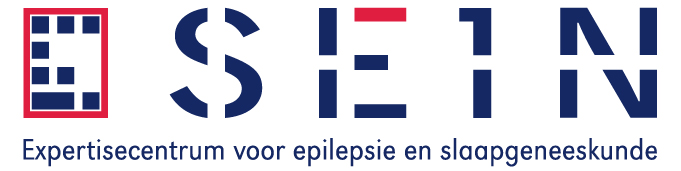 Aanmeldformulier SEIN Lang VerblijfU kunt uzelf of uw zoon/dochter/verwant/cliënt aanmelden bij SEIN Lang Verblijf door dit formulier volledig ingevuld en ondertekend en voorzien van de gevraagde bijlagen aan ons retour te sturen. Bij voorkeur ontvangen wij de aanmelding via e-mail: zorgbemiddeling@sein.nlU kunt de stukken eventueel ook per post sturen:	Zorgbemiddeling SEIN                                                                             	Postbus 540                                                                             	2130 AM HoofddorpOm een goede beoordeling te kunnen doen, hebben wij naast het ingevulde aanmeldformulier nog aanvullende informatie nodig:Akkoordverklaring aanmelding en toestemming tot het opvragen van gegevens~ Hierbij ga ik akkoord met de aanmelding voor plaatsing bij SEIN ~ Hierbij geef ik SEIN toestemming om ten behoeve van de plaatsing bij SEIN gegevens bij derden op te vragen voor zover ik deze niet al bij aanmelding heb meegezonden:Neurologische verslaglegging m.b.t. de epilepsieObservatieverslagen en rapportages van medisch, psychologisch, psychiatrisch en/of paramedisch onderzoekBeschikbare test- en schaalgegevens van verricht onderzoekRapportages, verslagen en ondersteuningsplannen van huidige of eerdere woon- of dagbestedingssituatiesRapportages van andere hulpverlenende instantiesIndicatiegegevens CIZPersoonlijke gegevens cliëntPersoonlijke gegevens cliëntAchternaamVoornamenRoepnaamGeslacht□  Man        □  VrouwGeboortedatumGeboorteplaats en -landNationaliteitZorgverzekeraarPolisnummerBSNAdresPostcode, plaatsTelefoonnummer Mobiel telefoonnummer06-E-mailadres   Wlz indicatie□  Ja, namelijk zorgprofiel                (kopie CIZ besluit meesturen) □  NeeWMO of Jeugdwet beschikking□  Ja□  NeeIs sprake van BOPZ Art. 60 / Wet zorg en dwang?□ Ja (kopie CIZ besluit meesturen)□ Nee(Voorlopige) Rechtelijke Machtiging□ Ja (kopie meesturen)□ NeeJuridische statusJuridische statusCliënt wilsbekwaam□  Ja □  Nee, wettelijke vertegenwoordiging bij:            □ Ouder(s) (tot 18 jaar)            □ Mentor*            □ Bewindvoerder*            □ Curator*            □ (Gezins-)Voogd**Beschikking rechtbank meesturenNaam wettelijke vertegenwoordigerTelefoonnummerE-mailadresRelatie met cliëntWoonsituatie Woonsituatie Huidige verblijfsvorm□ Zelfstandig□ Begeleid zelfstandig□ In instelling□ Bij ouders□ Anders, namelijk:Naam instellingAdres cliëntPostcode, plaatsNaam contactpersoonTelefoonnummer contactpersoonDagbesteding – school - werkDagbesteding – school - werkClient gaat naar □ School□ Sociale werkplaats□ Dagbestedingscentrum (dagverblijf)□ Betrekking in loondienst□ Anders, namelijk:Naam instelling/school/werkgeverContactpersoon Telefoonnummer contactpersoonE-mailadres contactpersoon(Para-)Medische gegevens(Para-)Medische gegevens(Para-)Medische gegevensNaam huisartsAdresPostcode, plaatsTelefoonnummerE-mailadresBij welk ziekenhuis en bij welke arts bent u / is de cliënt onder behandeling voor epilepsie?□ Bij SEIN, neuroloog                                           (naam invullen)□ Bij een ander ziekenhuis, namelijk (naam ziekenhuis en neuroloog/arts invullen)□ Niet van toepassing□ Bij SEIN, neuroloog                                           (naam invullen)□ Bij een ander ziekenhuis, namelijk (naam ziekenhuis en neuroloog/arts invullen)□ Niet van toepassingMedische voorgeschiedenis en/of operaties (wanneer?)(Episoden lijst huisartsendossier meesturen)(Episoden lijst huisartsendossier meesturen)Gebruik medicatie□ Ja (Overzicht en dosering medicatie meesturen)□ Nee□ Ja (Overzicht en dosering medicatie meesturen)□ NeeGebruik hulpmiddelen□ Geen□ Rolstoel□ Rollator□ Anders, namelijk:□ Geen□ Rolstoel□ Rollator□ Anders, namelijk:Bent u onder behandeling bij (nog) een andere specialist? Zo ja, bij wie en waarvoor?□ Ja, namelijk: (naam en reden invullen)        □ Medisch specialist (bv revalidatiearts)*:         □ Psychiater*:        □ Psycholoog*:        □ Fysiotherapeut*:        □ Ergotherapeut*:        □ Diëtist*:        □ Logopedist*:        □ Anders*, namelijk:*Verslaglegging meesturen□ Nee□ Ja, namelijk: (naam en reden invullen)        □ Medisch specialist (bv revalidatiearts)*:         □ Psychiater*:        □ Psycholoog*:        □ Fysiotherapeut*:        □ Ergotherapeut*:        □ Diëtist*:        □ Logopedist*:        □ Anders*, namelijk:*Verslaglegging meesturen□ NeeBent u / Is de cliënt op dit moment drager of ooit drager geweest van een BRMO (bv MRSA, ESBL, VRE)?□ Ja, namelijk:□ Nee	□ Onbekend□ Ja, namelijk:□ Nee	□ OnbekendHuidige hulpverleningscontacten (indien van toepassing)Huidige hulpverleningscontacten (indien van toepassing)Huidige hulpverleningscontacten (indien van toepassing)Naam instelling 1Naam instelling 1Naam contactpersoonNaam contactpersoonTelefoonnummer contactpersoonTelefoonnummer contactpersoonE-mailadres   E-mailadres   Naam instelling 2Naam instelling 2Naam contactpersoonNaam contactpersoonTelefoonnummer contactpersoonTelefoonnummer contactpersoonE-mailadres   E-mailadres   Naam instelling 3Naam instelling 3Naam contactpersoonNaam contactpersoonTelefoonnummer contactpersoonTelefoonnummer contactpersoonE-mailadres   E-mailadres   (Rapportage van de instellingen(-en) meesturen)(Rapportage van de instellingen(-en) meesturen)(Rapportage van de instellingen(-en) meesturen)Gegevens aanmeldingGegevens aanmeldingGewenst ondersteuningsaanbod□ Wonen□ Dagbesteding* □ Logeren□ Naschoolse opvang□ Dagopvang□ Vakantieopvang*Alleen mogelijk in combinatie met (toewerken naar) wonenAanleiding(-en) voor aanmelding/hulpvraagGegevens aanmelder/ eerste contactpersoon cliëntGegevens aanmelder/ eerste contactpersoon cliëntNaam aanmelder / eerste contactpersoonRelatie tot cliëntInstantie (indien van toepassing)AdresPostcode, plaatsTelefoonnummerMobiel telefoonnummerE-mailadres   Checklist mee te sturen informatie (indien van toepassing en beschikbaar)Checklist mee te sturen informatie (indien van toepassing en beschikbaar)□Neurologische documentatie en (ontslag)brieven m.b.t. de epilepsie□Documentatie en (ontslag)brieven n.a.v. medisch specialistische behandelingen en/of operaties□Uitslag klinisch genetisch onderzoek / oorzaak beperking□Episoden lijst huisartsendossier (op te vragen bij huisarts) □Medicatielijst (op te vragen bij apotheek)□Documentatie en (ontslag)brieven n.a.v. psychologisch / psychiatrisch onderzoek of behandeling□Niveau van functioneren (test- en schaalgegevens van eerder verricht onderzoek)□Rapportages, verslagen en ondersteuningsplannen van huidige of eerdere woon- of dagbestedingssituaties□Rapportages van andere hulpverlenende instanties□Ontwikkelings- / levensgeschiedenis□Schoolloopbaan, arbeid of dagbesteding□Sociaal netwerk/ netwerkkaart□Woonprofiel□CIZ besluit Wlz indicatie □CIZ besluit BOPZ art. 60 / Wet zorg en dwang□(Voorlopige) Rechtelijke machtiging□Beschikking rechtbank wettelijke vertegenwoordiging OndertekeningDe cliënt*Namens de cliëntNaam:Naam:Plaats: Plaats: Datum: Datum: Handtekening: Handtekening: * Indien de cliënt wilsonbekwaam is, kan volstaan worden met het akkoord van een ouder of wettelijk vertegenwoordiger.* Indien de cliënt wilsonbekwaam is, kan volstaan worden met het akkoord van een ouder of wettelijk vertegenwoordiger.